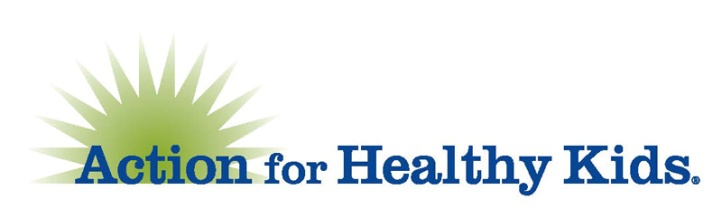 2015-2016 School Grants for Healthy KidsApplication for FundsThrough partners CSX Transportation, IU Health, Kellogg Company, the Kellogg Company Fund, and the Walmart Foundation, Action for Healthy Kids is pleased to release its School Grants for Healthy Kids opportunities for the 2015-2016 school year.  Around 1,000 schools will be awarded funds ranging from $500 to $2,500 to support school breakfast and physical activity programs that support schools in becoming recognized as a health-promoting school.  Funded schools will also receive expertise and people power to help implement a successful project that leads to sustainable change.    Award amounts will be based on building enrollment, project type, potential impact, and a school’s ability to mobilize parents and students around school wellness initiatives.  Grants are available in select states as listed below.  What schools need to know to apply:Interested schools are invited to attend a webinar to learn more about the available grant opportunities for 2015-2016 and receive tips for applying.  NOTE: The archived webinar will be available.Every Kid Healthy Grants: Tuesday March 24, 2015 3:00 – 4:00 pm ET / Noon -1:00 pm PT:Register here: http://www.actionforhealthykids.org/events/event/287 The following grants are available:SELECT States (AL, DC, FL, GA, IL, IN, KY, MD, NC, NY, OH (priority on Toledo and Columbus), PA, WV (priority on Huntington) – Every Kid Healthy Grants -- physical activity grants with optional nutrition component to support becoming recognized as a health-promoting school. – Provides funding for physical activity initiatives (such as facilities and equipment for recess, playgrounds/play-spaces, classroom energizers, physical education, intramural and/or before/after-school programs that introduce  the value of an active lifestyle) and an optional nutrition component (such as nutrition education, school gardens, competitive foods/smart snacks, salad bars, smarter lunchrooms, healthy fundraising/classroom celebrations that introduce healthy foods).  Grant size ranges from $500 to $2,500 with most schools receiving $1,000. Schools funded in previous grant years are eligible for a sustainability grant of $500.  IMPACT: Schools must increase physical activity opportunities to 30 minutes per day at school, advance the school nutrition environment through access to healthy foods (optional if nutrition component included), provide information to students/parents on the importance of physical activity and healthy eating, and work towards healthy schools certification through the USDA’s HealthierUS Schools Challenge or the Alliance for a Healthier Generation’s Healthy Schools Program.  Schools must also join the celebration during Every Kid Healthy Week by hosting a family-friendly health-promoting event during April 2016. (Note: Schools with greater than 50% of students eligible for free/reduced priced meals may receive priority, but all schools are encouraged to apply.)  Steps to ApplyApplications must be submitted online at www.ActionforHealthyKids.org/SchoolGrantsforHealthyKids.  Online grant portal will be available during the week of March 2, 2015. Schools should complete the paper application with their grant team in order to organize your proposal in a thoughtful manner, check spelling and character count.  Once completed, proceed to the online grant portal to submit your official application by copying and pasting.  NOTE: Paper applications will not be accepted! Please note: application fields have character with words limits. Not word count or character count limit but character count with spaces.Districts interested in submitting applications for multiple schools must complete individual applications for each school.Once the paper application is complete, it will take ~30 minutes to submit online.  DeadlinesFriday, May 1, 2015 – Applications Due (No Deadline Extensions Accepted)   Friday, May  29, 2015 – Awarded schools notified  Friday, June 12, 2015 – Submission of school Memorandum of Agreement (MOA) (including Wellness Survey and 5 person Team) and School Health Index due MOAs not received within 3 weeks of award will lose grantWednesday, September 9, 2015 – Webinar for grant funded schools Friday, December 11, 2015 – Mid Project report dueFriday, May 27, 2016 – Final Project report due    Proceed to the next page to begin your application.  2015-2016 School Grants for Healthy Kids: Every Kid Healthy GrantApplication for FundsSchool Contact Information								School Contact InformationPrimary Grant Contact (name of person who will serve as key contact for this grant)	 													Title										School District									School Name 									City											State										Zip											Phone Number									Fax											Email (Note: We will use email for all communications.  Please ensure there are no typos in your address.)									Alternate Email (Note: We will use this email address in case we are unable to communicate with your school address.)								Provide the names of the following key individuals.  NOTE: By providing their names this indicates their buy-in and approval of your proposal and will fully support the grant activities and requirements, if funded.Name of Principal/Administrator (if different from the person completing the application)Email: _______________________________________________________________If applying for a physical activity grant: Name of Physical Education Teacher (if different from the person completing the application)Email: _______________________________________________________________Current Average Physical Activity Minutes in SchoolPlease enter your average number of physical activity minutes per day for your average student. This data should be calculated using minutes of PE, recess, classroom based physical activity, before-/after-school offerings and other physical activity offerings divided by 5 days in a week to get the average number of minutes per day. Please consult your PE teacher, recess supervisor and before-/after-school program supervisors to ensure you provide accurate data.During the current school year (2014-2015), how many minutes of daily physical activity were all students receiving at school (including PE, recess, classroom-based activity, before-/after-school programs, etc.)?Minutes/DayWhat innovative physical activity strategy are you proposing to implement at your school? (Check all that apply)Outdoor Active RecessIndoor Active RecessPlay space refurbishingPhysical Education EquipmentGymnasium RefurbishingBrain Breaks/Classroom Physical ActivityBefore-School ProgrammingAfter-School ProgrammingFitness Assessments/Testing Walk/Bike to School Initiatives Other (please specify):Nutrition Initiative This year, our physical activity grants are adding the option for schools to use funding to also support a complimentary nutrition program or initiative to support overall school wellness. What innovative nutrition strategy are you proposing to implement at your school? (Check all that apply)Nutrition Education School Gardens, Competitive Foods or Smart Snacks, Salad Bars, Smarter Lunchrooms, Healthy Fundraisers/Classroom CelebrationsN/A—my grant focusing only on physical activity.Project Detail, Plan and Evaluation								Please describe your project concept in this section to the best of your ability.  Action for Healthy Kids is looking for utilization of best practices that lead to the greatest impact on policy, systems, and environmental changes; and thus, on student health and academic achievement.  In your description, please identify how you will meet the impacts listed for your project area for the successful execution of your project.  Project Detail – Describe in detail the project you wish to see at your school.  (2000 characters).		Project Outcomes – Please describe 3-5 measurable outcomes that will lead to the impacts from your desired program area (alternative breakfast, universal breakfast, physical activity or nutrition initiative).  Outcomes are statements summarizing what the target group will know, be able to do, or do as a result of your work.  A good, measurable outcome can be written in the following way: “By (a set time), (what number or percentage) of (who) will (do what).”  For example, “By December 2015, 50% of student’s will increase their activity during recess.”		Outcome #1Outcome #2Outcome #3Outcome #4Outcome #5Project Timeline – Please describe your tentative project timeline.  Tell us what you hope to accomplish in each month of the grant term (July 2015 through June 2016).	(4000 characters)			July 2015August 2015Sept 2015Oct 2015Nov 2015Dec 2015Jan 2016Feb 2016Mar 2016April 2016May 2016June 2016Evaluation – Describe how you will measure your outcomes (800 characters).	Sustainability – Once the grant term is over, describe how your school team will ensure that the programs, policies, and practices developed and implemented as part of this grant will be sustained for, at least, the next 3 school years (through 2018-2019 school year). (2000 characters)Celebrate Your Accomplishments during Every Kid Healthy Week – There’s no doubt your school is doing amazing things to help ensure your students are healthy learners.  Let’s celebrate those successes!  Action for Healthy Kids’ Every Kid Healthy Week falls on April 17-23, 2016.  As part of this grant, explain a new or existing type of event your school can host during the month of April 2016 to help celebrate healthy kids with your school community (activity ideas: taste tests with students and families, playground refurbishing projects, cafeteria makeovers, guest chefs/fitness instructors, family/fun activities, etc.). (2000 characters)Your Grant Team – Action for Healthy Kids believes in the power of team work, especially when it comes to coordinating wellness programs with schools.  Funded schools will be required to build a team of 5 individuals to help implement this grant.  Names and contact information for your team will be requested during the awards process in June 2015.  Team members could include: administrators, school staff, students, PTA/PTO members, foodservice, district level school health advisory council members, parents, community members, or other.  Do you agree to provide names and contact information for your school team members, if awarded?YesNoPhysical Activity Schools Only: Let’s Move! Active SchoolsLet’s Move! Active Schools, a program of Michelle Obama’s Let’s Move initiative, is a comprehensive program that empowers school staff and parents to create an active school environment. Enrolled schools are guided through a simple, Six-Step Process to achieve more activity at school.  Schools can be recognized publicly if there goals are achieved!Is your school enrolled in Let’s Move Active Schools?Yes, we are currently enrolledNo, we are not currently enrolledNo, but we are interested to learn more.Healthy Schools Certification AFHK believes in the value of becoming healthy school certified. Using national certifications programs, Action for Healthy Kids is working to ensure that all U.S. schools provide healthy foods, quality health and physical education, and comprehensive physical activity and are recognized for the hard work they put into ensuring every kid is healthy and ready to learn. Is your school healthy schools certified (either through the USDA’s HealthierUS Schools Challenge or the Alliance for a Healthier Generation’s Healthy Schools Program)?Yes, we are currently USDA’s HealthierUS Schools Challenge certifiedYes, we are currently Alliance for a Healthier Generation’s Healthy Schools Program certifiedNo, we were certified before but our certification expired.No, but our application has been submitted but is not yet approved.No, but we are actively working towards meeting the criteria for certificationNo, but we are interested in learning moreNo, I’ve never heard of healthy schools certification programsFinal Questions											You’re almost there!  Tell us a bit more about your successes.  Here is the place to sell us on why your school should be selected to receive this grant.  Brag away!!!Every school has “success stories” to share as they celebrate progress made toward creating healthy and active school communities.  Share the nutrition or physical activity initiative that you are most proud of having implemented in your school (2000 characters).Has your school received (or applied for) additional funding to address nutrition or physical activity? (E.g. PEP grant, Team Nutrition grant, Action for Healthy Kids, Fuel Up to Play 60 mini-grant, etc.).  If so, please describe. (400 characters)How did you hear about the School Grants for Healthy Kids grant opportunity?Action for Healthy Kids websiteAction for Healthy Kids National NewslettersAction for Healthy Kids State Team Communications (email, newsletters)Action for Healthy Kids State CoordinatorPartner website or communications (USDA, FRAC, Shape America, etc.)Previously funded school through the School Grants for Healthy KidsCSX Employee referral Other: Budget												Please itemize below how you plan to use the grant funds to achieve the objective/s of this mini grant.  Be specific.  Grant funds may not be used for staffing or administrative costs.  Your proposed budget must not exceed the grant maximum.  Grants will be funded in the amount of Physical Activity - $1,000 (Note: you must submit a budget of $1000. If you’re interested in a $2500 grant, you’ll have an chance to explain below)For physical activity grants, there is an opportunity for your school to receive $2,500.  If you are interested in this grant amount, please explain how your grant project would change. (2000 characters)  Thank you for completing this paper application.  Once satisfied, proceed to www.ActionforHealthyKids.org/grants  to submit your application online.  Paper applications will not be accepted.For questions please contact your designated AFHK State Coordinator or SchoolGrants@ActionforHealthyKids.org Applications are due Friday, May 1, 2015.Schools will be notified by Friday, May 29, 2015.First Semester Request(not to exceed 65% of total)Second Semester Request (not to exceed 35% of total)Justification of Funds(Description of use of funds)Program equipment and suppliesIncentives, gifts, and awardsEvaluationPrinting and CopyingMeeting/Event CostsEvery Kid Healthy Week Event Costs Every Kid Healthy Week Promotions 5050All schools will receive $100 Every Kid Healthy promotional itemsOtherTotal Amount to School Support 